Главное управление образования администрации города КрасноярскаРАБОЧАЯ ПРОГРАММА ВОСПИТАНИЯмуниципального бюджетного дошкольного образовательного учреждения «Детский сад № 193 общеразвивающего вида с приоритетным осуществлением деятельности по физическому направлению развития детей»Красноярск2021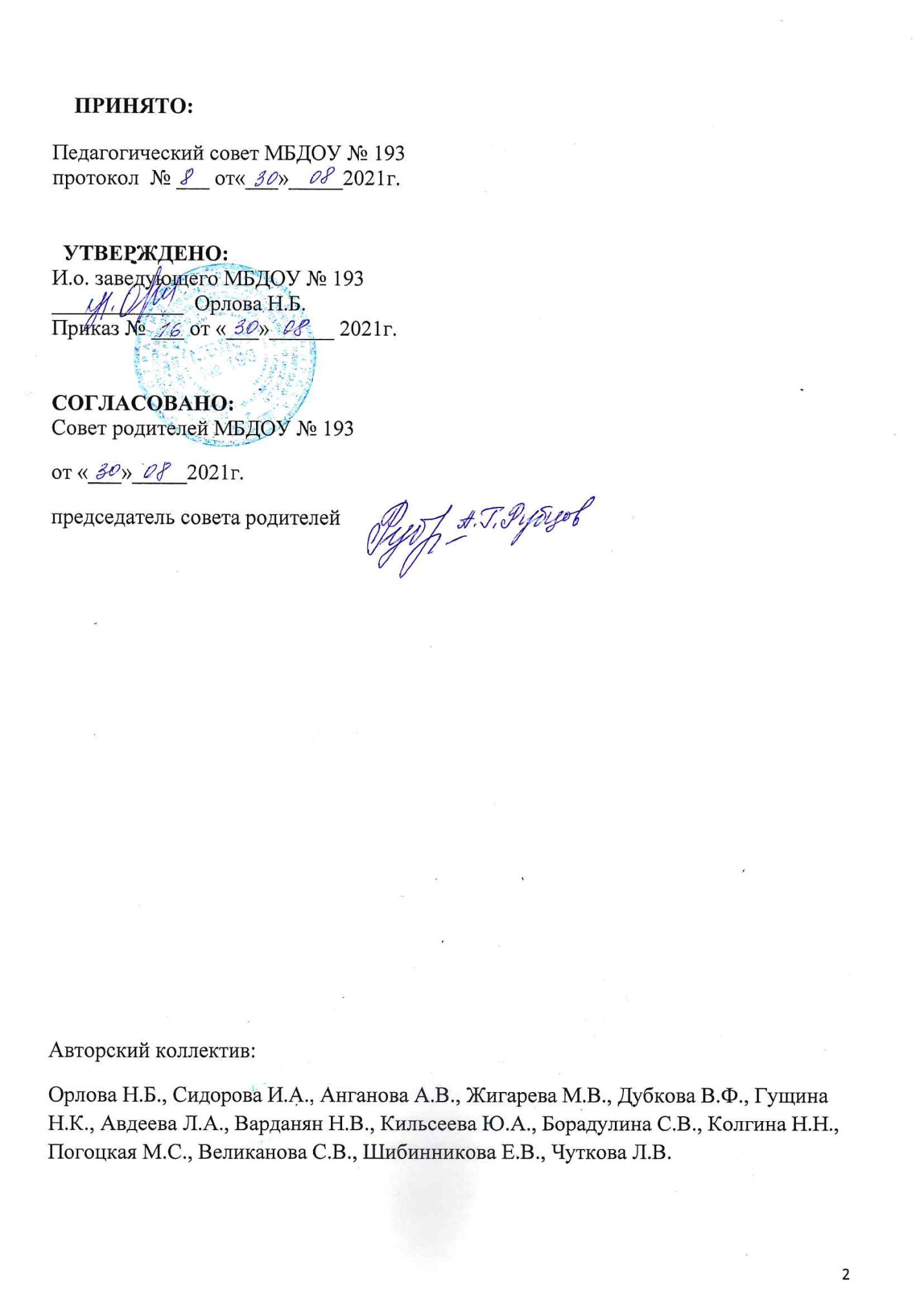 СодержаниеПояснительная записка    Программа воспитания (далее - Программа) является структурным компонентом основной образовательной программы муниципального бюджетного дошкольного образовательного учреждения «Детский сад № 193 общеразвивающего вида с приоритетным осуществлением деятельности по физическому направлению развития детей» (далее МБДОУ №193). Программа обеспечивает реализацию Федерального закона от 31 июля 2020 года № 304-ФЗ «О внесении изменений в Федеральный закон «Об образовании в Российской Федерации» по вопросам воспитания обучающихся». При составлении Программы воспитания использованы «Примерная программа воспитания» (одобрена решением Федерального учебно-методического объединения по общему образованию Министерства просвещения России (протокол от 2 июня 2020 года № 2/20) с учетом Плана мероприятий по реализации в 2021-2025 годах, Стратегии развития воспитания в Российской Федерации на период до 2025 года. Основой разработки Программы являются положения следующих документов: Конституция Российской Федерации (принята на всенародном голосовании 12 декабря 1993 г.) (с поправками); Указ Президента Российской Федерации от 21 июля 2020 г. № 474 «О национальных целях развития Российской Федерации на период до 2030 года»; Федеральный Закон от 28 июня 2014 г. № 172-ФЗ «О стратегическом планировании в Российской Федерации»; Федеральный Закон от 29 декабря .2012 г. №273-ФЗ «Об образовании в Российской Федерации»; Федеральный закон от 6 октября 2003 г. № 131-ФЗ «Об общих принципах организации местного самоуправления в Российской Федерации»; распоряжение Правительства Российской Федерации от 29 мая 2015 г. № 996-р об утверждении Стратегия развития воспитания в Российской Федерации на период до 2025 года; распоряжение Правительства Российской Федерации от 12 ноября 2020 г. № 2945-р об утверждении Плана мероприятий по реализации в 2021 - 2025 годах Стратегии развития воспитания в Российской Федерации на период до 2025 года; распоряжение Правительства Российской Федерации от 13 февраля 2019 г. № 207-р об утверждении Стратегии пространственного развития Российской Федерации на период до 2025 года.                                                                                                                                            Структура Программы воспитания включает три раздела — целевой, содержательный и организационный, в каждом из них предусматривается обязательная часть и часть, формируемая участниками образовательных отношений  МБДОУ № 193. Под воспитанием понимается «деятельность, направленная на развитие личности, создание условий для самоопределения и социализации обучающихся на основе социокультурных, духовно - нравственных ценностей и принятых в российском обществе правил и норм поведения в интересах человека, семьи, общества и государства, формирование у обучающихся чувства патриотизма, гражданственности, уважения к памяти защитников Отечества и подвигам Героев Отечества, закону и правопорядку, человеку труда и старшему поколению, взаимного уважения, бережного отношения  к культурному наследию и традициям многонационального народа Российской Федерации, природе и окружающей среде».   При разработке  программы воспитания учтены ключевые идеи Концепции духовно-нравственного развития и воспитания личности гражданина России: воспитание и развитие личности гражданина России является общим делом; двойственная природа процесса социализации человека, многофакторность и сложность воспитания, развития личности и социально-профессионального самоопределения в сетевом мире; непрерывность и преемственность процесса воспитания и развития личности; направленность результатов воспитания и развития личности в будущее; воспитание человека в процессе деятельности; единство и целостность процесса воспитания и развития личности; центральная роль развития личности в процессе образования; контекстный характер процесса воспитания, единство ценностно-смыслового пространства воспитания и развития личности.       Программа основана на воплощении национального воспитательного идеала, который понимается как высшая цель образования, нравственное (идеальное) представление о человеке. Целевые ориентиры следует рассматривать как возрастные характеристики возможных достижений ребенка, которые коррелируют с портретом выпускника МБДОУ и с базовыми духовно-нравственными ценностями. С учетом особенностей социокультурной среды, в которой воспитывается ребенок,  Программа воспитания  отражает взаимодействие участников образовательных отношений со всеми субъектами образовательных отношений. Только при подобном подходе возможно воспитать гражданина и патриота, раскрыть способности и таланты детей, подготовить их к жизни в высокотехнологичном, конкурентном обществе. Для того, чтобы эти ценности осваивались ребёнком, они находят свое отражение в основных направлениях воспитательной работы МБДОУ № 193. Ценности Родины и природы лежат в основе патриотического направления воспитания. Ценности человека, семьи, дружбы, сотрудничества лежат в основе социального направления воспитания. Ценность знания лежит в основе познавательного направления воспитания. Ценность здоровья лежит в основе физического и оздоровительного направления воспитания. Ценность труда лежит в основе трудового направления воспитания. Ценности культуры и красоты лежат в основе этико-эстетического направления воспитания. Воспитательные задачи, согласно федеральному государственному образовательному стандарту дошкольного образования, реализуются в рамках образовательных областей — социально-коммуникативного, познавательного, речевого, художественно-эстетического, физического развития.  Реализация программы основана на взаимодействии с разными субъектами образовательных отношений. РАЗДЕЛ I. ЦЕЛЕВЫЕ ОРИЕНТИРЫ И ПЛАНИРУЕМЫЕРЕЗУЛЬТАТЫ ПРИМЕРНОЙ ПРОГРАММЫ.1.1 ЦЕЛЬ ПРОГРАММЫ ВОСПИТАНИЯОбщая цель воспитания в МБДОУ — личностное развитие дошкольниковсоздание условий для их позитивной социализации на основе базовых ценностей российского общества через:формирование ценностного отношения к окружающему миру, другим людям, себе;овладение первичными представлениями о базовых ценностях, а также выработанных обществом нормах и правилах поведения;приобретение первичного опыта деятельности и поведения в соответствии с базовыми национальными ценностями, нормами и правилами, принятыми в обществе.Задачи воспитания формируются для каждого возрастного периода (1 год – 3 года, 3 года – 8 лет) на основе планируемых результатов достижения цели воспитания и реализуются в единстве с развивающими задачами, определенными действующими нормативными правовыми документами в сфере дошкольного образования. Задачи воспитания соответствуют основным направлениям воспитательной работы.1.2. Методологические основы и принципы построения Программы воспитания    Методологической основой Примерной программы являются антропологический, культурно-исторический и практичные подходы. Концепция Программы основывается на базовых ценностях воспитания, заложенных в определении воспитания, содержащемся в Федеральном законе от 29 декабря 2012 г. № 273-ФЗ «Об образовании в Российской Федерации».                      Методологическими ориентирами воспитания также выступают следующие идеи отечественной педагогики и психологии: развитие личного субъективного мнения и личности ребенка в деятельности; духовно-нравственное, ценностное и смысловое содержание воспитания; идея о сущности детства как сенситивного периода воспитания; амплификация (обогащение) развития ребёнка средствами разных «специфически детских видов деятельности». Программа воспитания руководствуется принципами дошкольного образования,  определенными ФГОС ДО.                                               Программа воспитания построена на основе духовно-нравственных и социокультурных ценностей и принятых в обществе правил и норм поведения в   интересах человека, семьи, общества и опирается на следующие принципы:принцип гуманизма. Приоритет жизни и здоровья человека, прав и свобод личности, свободного развития личности; воспитание взаимоуважения, трудолюбия, гражданственности, патриотизма, ответственности, правовой культуры, бережного отношения к природе и окружающей среде, рационального природопользования;принцип ценностного единства и совместности. Единство ценностей и смыслов воспитания, разделяемых всеми участниками образовательных отношений, содействие, сотворчество и сопереживание, взаимопонимание и взаимное уважение;принцип общего культурного образования. Воспитание основывается на культуре и традициях России, включая культурные особенности региона;принцип следования нравственному примеру. Пример как метод воспитания позволяет расширить нравственный опыт ребенка, побудить его к открытому внутреннему диалогу, пробудить в нем нравственную рефлексию, обеспечить возможность выбора при построении собственной системы ценностных отношений, продемонстрировать ребенку реальную возможность следования идеалу в жизни;принципы безопасной жизнедеятельности. Защищенность важных интересов личности от внутренних и внешних угроз, воспитание через призму безопасности и безопасного поведения;принцип совместной деятельности ребенка и взрослого. Значимость совместной деятельности взрослого и ребенка на основе приобщения к культурным ценностям и их освоения;принцип инклюзивности. Организация образовательного процесса, при котором все дети, независимо от их физических, психических, интеллектуальных, культурно-этнических, языковых и иных особенностей, включены в общую систему образования.      Данные принципы реализуются в укладе дошкольного учреждения, включающем воспитывающие среды, общности, культурные практики, совместную деятельность и события.1.2.1. Уклад образовательной организации         Уклад — общественный договор участников образовательных отношений, опирающийся на базовые национальные ценности, содержащий традиции региона и дошкольного учреждения, задающий культуру поведения сообществ, описывающий предметно-пространственную среду, деятельности и социокультурный контекст.Уклад учитывает специфику и конкретные формы организации распорядка дневного, недельного, месячного, годового циклов жизни МБДОУ.         Уклад способствует формированию ценностей воспитания, которые разделяются всеми  участниками  образовательных  отношений  (воспитанниками, родителями, педагогами и другими сотрудниками МБДОУ).1.2.2. Воспитывающая среда МБДОУ            Воспитывающая среда — это особая форма организации образовательного процесса, реализующего цель и задачи воспитания.Воспитывающая среда определяется целью и задачами воспитания, духовно-нравственными и социокультурными ценностями, образцами и практиками. Основными характеристиками воспитывающей среды являются ее насыщенность и структурированность.1.2.3. Общности (сообщества) МБДОУ      Профессиональная общность — это устойчивая система связей и отношений между людьми, единство целей и задач воспитания, реализуемое всеми сотрудниками дошкольного учреждения. Сами участники общности должны разделять те ценности, которые заложены в основу Программы. Основой эффективности такой общности является рефлексия собственной профессиональной деятельности     Воспитатель, а также другие сотрудники должны:быть примером в формировании полноценных и сформированных ценностных ориентиров, норм общения и поведения;мотивировать детей к общению друг с другом, поощрять даже самые незначительные стремления к общению и взаимодействию;поощрять детскую дружбу, стараться, чтобы дружба между отдельными детьми внутри группы сверстников принимала общественную направленность;заботиться о том, чтобы дети непрерывно приобретали опыт общения на основе чувства доброжелательности;содействовать проявлению детьми заботы об окружающих, учить проявлять чуткость к сверстникам, побуждать детей сопереживать, беспокоиться, проявлять внимание к заболевшему товарищу;воспитывать в детях такие качества личности, которые помогают влиться в общество сверстников (организованность, общительность, отзывчивость, щедрость, доброжелательность и пр.);учить детей совместной деятельности, насыщать их жизнь событиями, которые сплачивали бы и объединяли ребят;воспитывать в детях чувство ответственности перед группой за свое поведение.     Профессионально-родительская общность включает сотрудников МБДОУ и всех взрослых членов семей воспитанников, которых связывают не только общие ценности, цели развития и воспитания детей, но и уважение друг к другу. Основная задача — объединение усилий по воспитанию ребенка в семье и в МБДОУ. Зачастую поведение ребенка сильно различается дома и в МБДОУ. Без совместного обсуждения воспитывающими взрослыми особенностей ребенка невозможно выявление и в дальнейшем создание условий, которые необходимы для его оптимального и полноценного развития и воспитания.Детско-взрослая общность. Для общности характерно содействие друг другу, сотворчество и сопереживание, взаимопонимание и взаимное уважение, отношение к ребенку как к полноправному человеку, наличие общих симпатий, ценностей и смыслов у всех участников общности.Детско-взрослая общность является источником и механизмом воспитания ребенка. Находясь в общности, ребенок сначала приобщается к тем правилам и нормам, которые вносят взрослые в общность, а затем эти нормы усваиваются ребенком и становятся его собственными.Общность строится и задается системой связей и отношений ее участников. В каждом возрасте и каждом случае она будет обладать своей спецификой в зависимости от решаемых воспитательных задач.Детская общность. Общество сверстников — необходимое условие полноценного развития личности ребенка. Здесь он непрерывно приобретает способы общественного поведения, под руководством воспитателя учится умению дружно жить, сообща играть, трудиться, заниматься, достигать поставленной цели. Чувство приверженности к группе сверстников рождается тогда, когда ребенок впервые начинает понимать, что рядом с ним такие же, как он сам, что свои желания необходимо соотносить с желаниями других.Воспитатель должен воспитывать у детей навыки и привычки поведения, качества, определяющие характер взаимоотношений ребенка с другими людьми и его успешность в том или ином сообществе. Поэтому так важно придать детским взаимоотношениям дух доброжелательности, развивать у детей стремление и умение помогать как старшим, так и друг другу, оказывать сопротивление плохим поступкам, общими усилиями достигать поставленной цели.Одним из видов детских общностей являются разновозрастные детские общности. В детском саду должна быть обеспечена возможность взаимодействия ребенка как со старшими, так и с младшими детьми. Включенность ребенка в отношения со старшими, помимо подражания и приобретения нового, рождает опыт послушания, следования общим для всех правилам, нормам поведения и традициям. Отношения с младшими — это возможность для ребенка стать авторитетом и образцом для подражания, а также пространство для воспитания заботы и ответственности.Организация  жизнедеятельности  детей  дошкольного  возраста в разновозрастной группе обладает большим воспитательным потенциалом для инклюзивного образования.Культура поведения воспитателя в общностях как значимая составляющая уклада. Культура поведения взрослых в детском саду направлена на создание воспитывающей среды как условия решения возрастных задач воспитания. Общая психологическая атмосфера, эмоциональный настрой группы, спокойная обстановка, отсутствие спешки, разумная сбалансированность планов — это необходимые условия нормальной жизни и развития детей.Воспитатель должен соблюдать кодекс нормы профессиональной этики и поведения:педагог всегда выходит навстречу родителям и приветствует родителей и детей первым;улыбка — всегда обязательная часть приветствия;педагог описывает события и ситуации, но не даёт им оценки;педагог не обвиняет родителей и не возлагает на них ответственность за поведение детей в детском саду;тон общения ровный и дружелюбный, исключается повышение голоса;уважительное отношение к личности воспитанника;умение заинтересованно слушать собеседника и сопереживать ему;умение видеть и слышать воспитанника, сопереживать ему;уравновешенность и самообладание, выдержка в отношениях с детьми;умение быстро и правильно оценивать сложившуюся обстановку и в то же время не торопиться с выводами о поведении и способностях воспитанников;умение сочетать мягкий эмоциональный и деловой тон в отношениях с детьми;умение сочетать требовательность с чутким отношением к воспитанникам;знание возрастных и индивидуальных особенностей воспитанников;соответствие внешнего вида статусу воспитателя детского сада.1.2.4. Социокультурный контекст   Социокультурный контекст — это социальная и культурная среда, в которой человек растет и живет. Он также включает в себя влияние, которое среда оказывает на идеи и поведение человека.   Социокультурные ценности являются определяющими в структурно-содержательной основе Программы воспитания.    Социокультурный  контекст	воспитания	является  вариативной составляющей воспитательной программы.    Он учитывает этнокультурные, конфессиональные и региональные особенности и направлен на формирование ресурсов воспитательной программы. Реализация социокультурного контекста опирается на построение социального партнерства образовательной организации. В рамках социокультурного контекста повышается роль родительской общественности как субъекта образовательных отношений в Программе воспитания.1.2.5. Деятельности и культурные практики в МБДОУ    Цели и задачи воспитания реализуются во всех видах деятельности дошкольника, обозначенных во ФГОС ДО. В качестве средств реализации цели воспитания могут выступать следующие основные виды деятельности и культурные практики:предметно-целевая (виды деятельности, организуемые взрослым, в которых он открывает ребенку смысл и ценность человеческой деятельности, способы ее реализации совместно с родителями, воспитателями, сверстниками);культурные практики (активная, самостоятельная апробация каждым ребенком инструментального и ценностного содержаний, полученных от взрослого, и способов их реализации в различных видах деятельности через личный опыт);свободная инициативная деятельность ребенка (его спонтанная самостоятельная активность, в рамках которой он реализует свои базовые устремления: любознательность, общительность, опыт деятельности на основе усвоенных ценностей).1.3. Требования к планируемым результатамосвоения Примерной программы   Планируемые результаты воспитания носят отсроченный характер, но деятельность воспитателя нацелена на перспективу развития и становления личности ребенка. Поэтому результаты достижения цели воспитания даны в виде целевых ориентиров, представленных в виде обобщенных портретов ребенка к концу раннего и дошкольного возрастов. Основы личности закладываются в дошкольном детстве, и, если какие-либо линии развития не получат своего становления в детстве, это может отрицательно сказаться на гармоничном развитии человека в будущем.    На уровне МБДОУ не осуществляется оценка результатов воспитательной работы в соответствии с ФГОС ДО, так как «целевые ориентиры основной образовательной программы дошкольного образования не подлежат непосредственной оценке, в том числе в виде педагогической диагностики (мониторинга), и не являются основанием для их формального сравнения с реальными достижениями детей».1.3.1. Целевые ориентиры воспитательной работыдля детей младенческого и раннего возраста (до 3 лет)Портрет ребенка младенческого и раннего возраста (к 3-м годам)1.3.2. Целевые ориентиры воспитательной работы  для детей дошкольного возраста (до 8 лет)    Портрет ребенка дошкольного возраста (к 8-ми годам)РАЗДЕЛ II. СОДЕРЖАТЕЛЬНЫЙ2.1. Содержание воспитательной работыпо направлениям воспитания     Содержание Программы воспитания реализуется в ходе освоения детьми дошкольного возраста всех образовательных областей, обозначенных во ФГОС ДО, одной из задач которого является объединение воспитания и обучения в целостный образовательный процесс на основе духовно-нравственных и социокультурных ценностей, принятых в обществе правил и норм поведения в интересах человека, семьи, общества:социально-коммуникативное развитие;познавательное развитие;речевое развитие;художественно-эстетическое развитие;физическое развитие.  В  пояснительной  записке  ценности  воспитания  соотнесены  с направлениями воспитательной работы. Предложенные направления не заменяют и не дополняют собой деятельность по пяти образовательным областям, а фокусируют процесс усвоения ребенком базовых ценностей в целостном образовательном процессе. На их основе определяются региональный и муниципальный компоненты.2.1.1. Патриотическое направление воспитания      Ценности Родина и природа лежат в основе патриотического направления воспитания. Патриотизм — это воспитание в ребенке нравственных качеств, чувства любви, интереса к своей стране — России, своему краю, малой родине, своему народу  и народу России в целом (гражданский патриотизм), ответственности, трудолюбия; ощущения принадлежности к своему народу.     Патриотическое направление воспитания строится на идее патриотизма как нравственного чувства, которое вырастает из культуры человеческого бытия, особенностей образа жизни и ее уклада, народных и семейных традиций.Воспитательная работа в данном направлении связана со структурой самого понятия «патриотизм» и определяется через следующие взаимосвязанные компоненты:когнитивно-смысловой, связанный со знаниями об истории России, своего края, духовных и культурных традиций и достижений многонационального народа России;эмоционально-ценностный, характеризующийся любовью к Родине — России, уважением к своему народу, народу России в целом;регуляторно-волевой, обеспечивающий укоренение знаний в духовных и культурных традициях своего народа, деятельность на основе понимания ответственности за настоящее и будущее своего народа, России.Задачи патриотического воспитанияПри реализации указанных задач воспитатель дошкольного учреждения должен  сосредоточить свое внимание на нескольких основных направлениях воспитательной работы:• ознакомление детей с историей, героями, культурой, традициями России и своего народа;• организация коллективных творческих проектов, направленных на приобщение детей к российским общенациональным традициям;• формирование правильного и безопасного поведения в природе, осознанного отношения к растениям, животным, к последствиям хозяйственной деятельности человека.               2.1.2. Социальное направление воспитания       Ценности семья, дружба, человек и сотрудничество лежат в основе социального направления воспитания.       В дошкольном детстве ребенок открывает личность другого человека и его значение в собственной жизни и жизни людей. Он начинает осваивать все многообразие социальных отношений и социальных ролей. Он учится действовать сообща, подчиняться правилам, нести ответственность за свои поступки, действовать в интересах семьи, группы. Формирование правильного ценностно-смыслового отношения ребенка к социальному окружению невозможно без грамотно выстроенного воспитательного процесса, в котором обязательно должна быть личная социальная инициатива ребенка  в детско-взрослых и детских общностях. Важным аспектом является формирование у дошкольника представления о мире профессий взрослых, появление к моменту подготовки к школе положительной установки к обучению в школе как важному шагу взросления. Основная цель социального направления воспитания дошкольника заключается в формировании ценностного отношения детей к семье, другому человеку, развитии дружелюбия, создания условий для реализации в обществе.Задачи социального направления воспитания      При реализации данных задач воспитатель МБДОУ должен сосредоточить свое внимание на нескольких основных направлениях воспитательной работы:организовывать сюжетно-ролевые игры (в семью, в команду и т.п.), игры с правилами, традиционные народные игры и пр.;воспитывать у детей навыки поведения в обществе;учить детей сотрудничать, организуя групповые формы в продуктивных видах деятельности;учить детей анализировать поступки и чувства — свои и других людей;организовывать коллективные проекты заботы и помощи;создавать доброжелательный психологический климат в группе.2.1.3. Познавательное направление воспитанияЦенность — знания. Цель познавательного направления воспитания — формирование ценности познания. Значимым для воспитания ребенка является формирование целостной картины мира, в которой интегрировано ценностное, эмоционально окрашенное отношение к миру, людям, природе, деятельности человека.Задачи познавательного направления воспитания    Направления деятельности воспитателя:совместная деятельность воспитателя с детьми на основе наблюдения, сравнения, проведения опытов (экспериментирования), организации походов и экскурсий, просмотра доступных для восприятия ребенка познавательных фильмов, чтения и просмотра книг;организация конструкторской и продуктивной творческой деятельности, проектной и исследовательской деятельности детей совместно со взрослыми;организация насыщенной и структурированной образовательной среды, включающей иллюстрации, видеоматериалы, ориентированные на детскую аудиторию; различного типа конструкторы и наборы для экспериментирования.2.1.4. Физическое и оздоровительное направление воспитания   Ценность — здоровье. Цель данного направления — сформировать навыки здорового образа жизни, где безопасность жизнедеятельности лежит в основе всего. Физическое развитие и освоение ребенком своего тела происходит в виде любой двигательной активности: выполнение бытовых обязанностей, игр, ритмики и танцев, творческой деятельности, спорта, прогулок.Задачи по формированию здорового образа жизни      Формирование у дошкольников культурно-гигиенических навыков является важной частью воспитания культуры здоровья. Воспитатель должен формировать у дошкольников понимание того, что чистота лица и тела, опрятность одежды отвечают не только гигиене и здоровью человека, но и социальным ожиданиям окружающих людей.      Особенность культурно-гигиенических навыков заключается в том, что они должны формироваться на протяжении всего пребывания ребенка в МБДОУ.      В формировании культурно-гигиенических навыков режим дня играет одну из ключевых ролей. Привыкая выполнять серию гигиенических процедур с определенной периодичностью, ребенок вводит их в свое бытовое пространство, и постепенно они становятся для него привычкой.     Формируя у детей культурно-гигиенические навыки, воспитатель МБДОУ должен сосредоточить свое внимание на нескольких основных направлениях воспитательной работы:•  формировать у ребенка навыки поведения во время приема пищи;• формировать у ребенка представления о ценности здоровья, красоте и чистоте тела;•  формировать у ребенка привычку следить за своим внешним видом;•  включать информацию о гигиене в повседневную жизнь ребенка, в игру.      Работа по формированию у ребенка культурно-гигиенических навыков должна вестись в тесном контакте с семьей.2.1.5. Трудовое направление воспитанияЦенность — труд. С дошкольного возраста каждый ребенок обязательно должен принимать участие в труде, и те несложные обязанности, которые он выполняет в детском саду и в семье, должны стать повседневными. Только при этом условии труд оказывает на детей определенное воспитательное воздействие и подготавливает их к осознанию его нравственной стороны.Основная цель трудового воспитания дошкольника заключается в формировании ценностного отношения детей к труду, трудолюбия, а также в приобщении ребенка к труду. Задачи трудового воспитания   При реализации данных задач воспитатель дошкольного учреждения должен сосредоточить свое внимание на нескольких направлениях воспитательной работы:показать детям необходимость постоянного труда в повседневной жизни, использовать его возможности для нравственного воспитания дошкольников;воспитывать у ребенка бережливость (беречь игрушки, одежду, труд и старания родителей, воспитателя, сверстников), так как данная черта непременно сопряжена с трудолюбием;предоставлять детям самостоятельность в выполнении работы, чтобы они почувствовали ответственность за свои действия;собственным примером трудолюбия и занятости создавать у детей соответствующее настроение, формировать стремление к полезной деятельности; связывать развитие трудолюбия с формированием общественных мотивов труда, желанием приносить пользу людям.связывать развитие трудолюбия с формированием общественных мотивов труда, желанием приносить пользу людям.2.1.6. Этико-эстетическое направление воспитанияЦенности — культура и красота. Культура поведения в своей основе имеет глубоко социальное нравственное чувство — уважение к человеку, к законам человеческого общества. Культура отношений является делом не столько личным, сколько общественным. Конкретные представления о культуре поведения усваиваются ребенком вместе с опытом поведения, с накоплением нравственных представлений.Задачи этико-эстетического воспитания:     Для того чтобы формировать у детей культуру поведения, воспитатель дошкольного учреждения должен сосредоточить свое внимание на нескольких основных направлениях воспитательной работы:учить детей уважительно относиться к окружающим людям, считаться с их делами, интересами, удобствами;воспитывать культуру общения ребенка, выражающуюся в общительности, этикет вежливости, предупредительности, сдержанности, умении вести себя в общественных местах;воспитывать культуру речи: называть взрослых на «вы», по имени и отчеству; не перебивать говорящих и выслушивать других; говорить четко, разборчиво, владеть голосом;воспитывать культуру деятельности, что подразумевает умение обращаться с игрушками, книгами, личными вещами, имуществом дошкольного учреждения; умение подготовиться к предстоящей деятельности, четко и последовательно выполнять и заканчивать ее, после завершения привести в порядок рабочее место, аккуратно убрать все за собой; привести в порядок свою одежду.2.2. Особенности реализации воспитательного процесса     Воспитательно-образовательный процесс детей ведется на русском языке с учетом региональных особенностей Красноярского края, с учетом местоположения города Красноярска и климатогеографических условий.    Программа рассчитана на воспитанников МБДОУ № 193, посещающих группы полного дня с 1,5  до 7 лет. Все группы (6 групп) общеразвивающей направленности. Группы функционируют с 7.00 до 19.00.     МБДОУ № 193 находится в Свердловском районе г. Красноярска. Особенностями социокультурного окружения учреждения являются: Национальный парк «Красноярские Столбы», парк флоры и фауны «Роев ручей», Фанпарк «Бобровый лог», художественное училище имени В.И.Сурикова, учебная пожарная часть, стела Победы, памятник Александру Матросову, библиотеки имени В.Драгунского и И.С.Тургенева, река Базаиха, река Енисей. Также для организации воспитательного процесса используются следующие городские пространства: центральный стадион, Красноярский краевой краеведческий музей, центральный парк имени М. Горького, театры, памятники, фонтаны, исторические здания, мосты.      Педагоги, дети, родители МБДОУ  принимают участие в воспитательно-значимых проектах и программах таких как:Международный Российско-польский экологический фестиваль «Экосказы «Роева ручья»; Международный игровой конкурс «Человек и природа»;Всероссийский конкурс рисунков по ПДД с «Супер – мамой»;Всероссийский конкурс «Урок Победы», посвященный дню Победы; Всероссийский конкурс детского творчества «Моя великая Россия»,посвященный дню России; Всероссийский конкурс «Никто не забыт, ничто не забыто»;межрегиональный эколого-просветительский проект  «Письмаживотным»;краевой творческий экологический конкурс  «Тайга без огня»;краевой конкурс вариативной предметной среды в дошкольных группахдетских садов и на уличных участках «Как мы меняемся»;районная компьютерная игра учащихся начальной школы и ДОУ«Академия Фокс».    Также для организации воспитательного процесса реализуются такие проекты как: фестиваль «Театральная Берегиня», военно-спортивная игра для дошкольников «Зарница», карнавал, посвященный Дню защиты детей, флешмоб «День рождения детского сада»; общественные праздники: «День Победы», «День рождения государства Российского»; сезонные праздники: «День рождения деда Мороза», «Открытие фонтана», «День рождения рябинки», «Покров день»; социальные и экологические мероприятия: «Окна Победы», «Кормушка для пернатых» и другие.     Ключевые элементы уклада МБДОУ – работа совместно с семьей. Родители являются организаторами и участниками проектов (фестиваль «Театральная Берегиня», «Физкультура вместе с мамой», карнавал, посвященный Дню защиты детей).      Особенностью воспитательно-значимого взаимодействия с социальными  партнерами МБДОУ является вовлечение в воспитательный процесс специалистов (музейных работников, библиотекарей, специалистов национального парка), а также организация и участие в различных акциях: «Берегите елку», овощи с детсадовского огорода на корм животным зоопарка, « Сохраним первоцветы» и другие.2.3. Особенности взаимодействия педагогического коллектива с семьями воспитанников в процессе реализации программы воспитания     Цель взаимодействия педагогического коллектива с семьями воспитанников в процессе реализации программы воспитания: обеспечение психолого-педагогической поддержки семьи и повышение компетентности родителей в вопросах развития и образования, охраны и укрепления здоровья детей.      Задачи:- активизировать воспитательные возможности родителей;- привлечь  родителей к участию  в воспитательно-образовательном процессе  и  общественной жизни дошкольного учреждения;- использовать опыт семейного воспитания для реализации образовательных  и воспитательных программ;- создать условия для участия родителей в образовательной деятельности;                - оказывать психолого-педагогическую поддержку родителям в воспитании                  ребенка.       Основные формы и содержание работы с родителями: 1. Анкетирование. Данная форма используется с целью изучения семьи, выявления образовательных потребностей и запросов родителей. Способствует установлению контактов, а также для согласования воспитательных воздействий на ребенка.2. Опрос. Метод сбора первичной информации, основанный на непосредственном (беседа, интервью) или опосредованном (анкета) социально-психологическом взаимодействии исследователя и опрашиваемого. Источником информации в данном случае служит словесное или письменное суждение человека. 3. Консультации. Это самая распространенная форма психолого-педагогической поддержки и просвещения родителей. Проводятся индивидуальные и групповые консультации по различным вопросам воспитания ребенка. Активно применяются консультации-презентации в родительских группах в мессенджерах и социальных сетях. 4. Мастер-классы. Активная форма сотрудничества, посредством которой педагог знакомит с практическими действиями решения той или иной задачи. В результате у родителей формируются педагогические умения по различным вопросам воспитания детей. 6. Педагогический тренинг. В основе тренинга – проблемные ситуации, практические задания и развивающие упражнения, которые «погружают» родителей в конкретную ситуацию,  смоделированную в воспитательных целях. Способствуют рефлексии и самооценке родителей по поводу проведённой деятельности. 7. Круглый стол. Педагоги привлекают родителей в обсуждение предъявленной темы. Участники обмениваются мнением друг с другом, предлагают своё решение вопроса. 8. «Родительская почта». В детском саду организована дистанционная форма сотрудничества МБДОУ с родителями. Взаимодействие происходит в социальной сети в «Инстаграмм», через мессенджеры WhatsApp, Viber и через видеозвонки. Такая форма общения позволяет родителям уточнить различные вопросы, пополнить педагогические знания, обсудить проблемы. 9. Праздники, фестивали, конкурсы, соревнования. Регулярно проводятся совместные с родителями мероприятия, которые включают в общее интересное дело всех участников образовательных отношений. Тем самым оптимизируются отношения родителей и детей, родителей и педагогов, педагогов и детей. 10. Наглядная информация, размещенная на официальном сайте МБДОУ № 193, в группе детского сада в социальной сети в «Инстаграмм» и на информационных стендах для родителей (законных представителей). Здесь помещаются краткие тексты на педагогические темы, консультации, ответы на вопросы родителей, фотографии, отражающие жизнь детей в МБДОУ  и в семье, детские работы, списки рекомендуемой детской и педагогической литературы, нормативно правовые документы Российского законодательства, правоустанавливающие документы и распорядительные акты МБДОУ. Наглядная информация для родителей (законных представителей) воспитанников должна освещать следующие вопросы: воспитание детей в труде, в игре, средствами художественной литературы; роль примера родителей, семейных традиций, семейных взаимоотношений; знакомство детей с окружающей жизнью, воспитание патриотических чувств и др. 11. Дни открытых дверей. Проведение таких дней дает возможность родителям «прожить» день в детском саду, ощутить атмосферу детской жизни, своими глазами увидеть работу педагогов, их общение с воспитанниками. 12. Родительские собрания. Посредством собраний координируются действия родительской общественности и педагогического коллектива по вопросам обучения, воспитания, оздоровления и развития детей. 13. Совет родителей. Постоянный коллегиальный орган общественного управления детского сада, позволяет родителям высказывать свое мнение по вопросам управления детским садом. 14. Клубы для родителей. Форма организации сотрудничества с родителями, направленная на приобщение семьи к активному участию в образовательно-воспитательном процессе и укрепление связи между всеми участниками образовательной деятельности в детском саду: «Педагогическая  гостиная», «Вместе с бабушкой».15. Выставки: «Семейные реликвии», «Творчество родителей».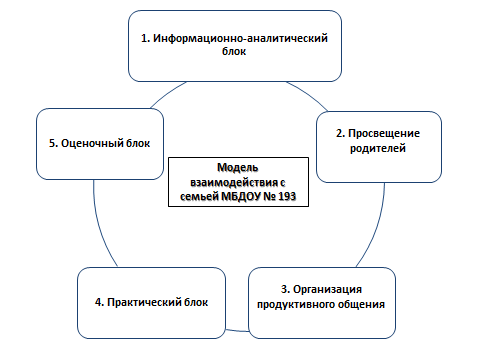                                 РАЗДЕЛ III. ОРГАНИЗАЦИОННЫЙ3.1. Общие требования к условиям реализации Программы воспитания       Программа воспитания МБДОУ реализуется через формирование социокультурного воспитательного пространства при соблюдении условий создания уклада, отражающего готовность всех участников образовательного процесса руководствоваться едиными принципами и регулярно воспроизводить наиболее ценные для нее воспитательно-значимые виды совместной деятельности. Уклад МБДОУ направлен на сохранение преемственности принципов воспитания с уровня дошкольного образования на уровень начального общего образования:1) Обеспечение личностно развивающей предметно-пространственной среды, в том числе современное материально-техническое обеспечение, методические материалы и средства обучения.2) Наличие профессиональных кадров и готовность педагогического коллектива к достижению целевых ориентиров Программы воспитания.3)  Взаимодействие с родителями по вопросам воспитания.4) Учет индивидуальных особенностей детей дошкольного возраста, в интересах которых реализуется Программа воспитания (возрастных, физических, психологических, национальных и пр.).     Уклад задает и удерживает ценности воспитания — как инвариантные, так и свои собственные, — для всех участников образовательных отношений: руководителей МБДОУ, воспитателей и специалистов, вспомогательного персонала, воспитанников, родителей (законных представителей), субъектов социокультурного окружения МБДОУ.     Уклад определяется общественным договором, устанавливает правила жизни и отношений в дошкольном учреждении, нормы и традиции, психологический климат (атмосферу), безопасность, характер воспитательных процессов, способы взаимодействия между детьми и педагогами, педагогами и родителями, детьми друг с другом.       Уклад включает в себя сетевое информационное пространство и нормы общения участников образовательных отношений в социальных сетях.      Уклад учитывает специфику и конкретные формы организации распорядка  дневного, недельного, месячного, годового цикла жизни дошкольного учреждения.      Для реализации Программы воспитания уклад должен целенаправленно проектироваться командой дошкольного учреждения и быть принят всеми участниками образовательных отношений.        Процесс проектирования уклада МБДОУ включает следующие шаги.РазделСтр.Пояснительная записка4IЦелевые ориентиры и планируемые результаты примерной61.11.21.2.11.2.21.2.31.2.41.2.1.31.3.11.3.2Цель Программы воспитанияМетодологические основы и принципы построения Программы воспитанияУклад образовательной организацииВоспитывающая среда МБДОУОбщности (сообщества) МБДОУСоциокультурный контекстДеятельности и культурные практики в МБДОУТребования к планируемым результатам освоения Примерной программыЦелевые ориентиры воспитательной работы для детей младенческого и раннего возраста (до 3 лет)Целевые ориентиры воспитательной работы для детей дошкольного возраста (до 8 лет)678881111121315IIСодержательный раздел182.1.2.1.12.1.22.1.32.1.42.1.52.1.62.22.3Содержание воспитательной работы по направлениям воспитанияПатриотическое направление воспитанияСоциальное направление воспитанияПознавательное направление воспитанияФизическое и оздоровительное направление воспитанияТрудовое направление воспитанияЭтико-эстетическое направление воспитанияОсобенности реализации воспитательного процессаОсобенности взаимодействия педагогического коллектива с семьями воспитанников в процессе реализации Программы воспитания181820232528293233IIIОрганизационный раздел353.13.23.33.43.53.63.73.8Общие требования к условиям реализации Программы воспитанияВзаимодействия взрослого с детьми. События МБДОУОрганизация предметно-пространственной средыКадровое обеспечение воспитательного процессаНормативно-методическое обеспечение реализации Программы воспитанияМатериально-техническое оснащение воспитательно-образовательного процесса МБДОУОсобые требования к условиям, обеспечивающим достижение планируемых личностных результатов в работе с особыми категориями детейПримерный календарный план воспитательной работы3537373940404345Основные понятия, используемые в Программе46НаправлениеЦенностиПоказателивоспитанияЦенностиПоказателивоспитанияПатриотическоеРодина, природа• Проявляющий привязанность, любовь к семье, близким, окружающему мируПатриотическоеРодина, природа• Способный понять и принять, что такое «хорошо» и «плохо».• Проявляющий интерес к другим детям испособный бесконфликтно играть рядом с ними.• Проявляющий позицию «Я сам!».Человек,•Доброжелательный, проявляющий сочувствие, доброту.Социальноесемья, дружба,•Испытывающий чувство удовольствиясотрудничествов случае одобрения и чувство огорчения в случаенеодобрения со стороны взрослых.• Способный к самостоятельным (свободным)активным действиям в общении.• Способный общаться с другими людьмис помощью вербальных и невербальныхсредств общения.ПознавательноеЗнание• Проявляющий интерес к окружающему миру иПознавательноеЗнаниеактивность в поведении и деятельности.активность в поведении и деятельности.• Выполняющий действия по самообслуживанию:моет руки, самостоятельно ест, ложится спать и т. д.Физическое иЗдоровье• Стремящийся быть опрятным.оздоровительноеЗдоровье• Проявляющий интерес к физической активности.оздоровительное• Проявляющий интерес к физической активности.• Проявляющий интерес к физической активности.• Соблюдающий элементарные правила безопасности в быту, в ОО, на природе.• Поддерживающий элементарный порядокв окружающей обстановке.ТрудовоеТруд• Стремящийся помогать взросломуТрудовоеТрудв доступных действиях.• Стремящийся к самостоятельностив самообслуживании, в быту, в игре,в продуктивных видах деятельности.• Эмоционально отзывчивый к красоте.Этико-эстетическоеКультура и красота• Проявляющий интерес и желание заниматься продуктивными видами деятельностиНаправленияЦенностиПоказателивоспитанияЦенностиПоказателивоспитания• Любящий свою малую родину и имеющий представление о своей стране,ПатриотическоеРодина, природаИспытывающий чувство привязанности к родному дому, семье, близким людям.СоциальноеЧеловек, семья, дружба,Различающий основные проявления добра и зла, принимающий иуважающий ценности семьи и общества, правдивый, искренний, способный к сочувствию и заботе, к нравственному поступку, проявляющий задатки чувства долга: ответственность за свои действия и поведение; принимающий и уважающий различия между людьми.Освоивший основы речевой культуры.Дружелюбный и доброжелательный, умеющий слушать и слышать собеседника, способный взаимодействовать со взрослыми и сверстниками на основе общих интересов и дел.сотрудничествоПознавательноеЗнания• Любознательный, наблюдательный, испытывающий потребность в самовыражении, в том числе творческом, проявляющий активность,самостоятельность, инициативу в познавательной, игровой, коммуникативной и продуктивных видах деятельности и в самообслуживании, обладающий первичной картиной мира на основетрадиционных ценностей российского общества.• Владеющий основными навыками личной и общественнойгигиены, стремящийся соблюдать правила безопасного поведения в быту,Физическое исоциуме (в том числе в цифровой среде), природе.Физическое иЗдоровьеоздоровительноеЗдоровьеоздоровительное• Понимающий ценность труда в семье и в обществе на основе уважения клюдям труда, результатам их деятельности, проявляющий трудолюбиепри выполнении поручений и в самостоятельной деятельности.ТрудовоеТрудТрудовоеТруд• Способный воспринимать и чувствовать прекрасное в быту, природе,поступках, искусстве, стремящийся к отображению прекрасногов продуктивных видах деятельности, обладающий зачаткамиЭтико-эстетическоеКультура и красотахудожественно- эстетического вкуса.Этико-эстетическоеКультура и красотаНаправление воспитания:  патриотическое                                                                                                                          Направление воспитания:  патриотическое                                                                                                                          Направление воспитания:  патриотическое                                                                                                                          Общие задачи по направлению1) Формирование любви к родному краю, родной природе, родному языку, культурному наследию своего народа.2) Воспитание любви, уважения к своим национальным особенностям и чувства собственного достоинства как представителя своего народа.3) Воспитание уважительного отношения к народу России в целом, своим соотечественникам и согражданам представителям всех народов России, к ровесникам, родителям, соседям, старшим, другим людям вне зависимости от их этнической принадлежности.4) Воспитание любви к родной природе, природе своего края, России, понимания единства природы и людей и бережного ответственного отношения к родной природе.Общие задачи по направлению1) Формирование любви к родному краю, родной природе, родному языку, культурному наследию своего народа.2) Воспитание любви, уважения к своим национальным особенностям и чувства собственного достоинства как представителя своего народа.3) Воспитание уважительного отношения к народу России в целом, своим соотечественникам и согражданам представителям всех народов России, к ровесникам, родителям, соседям, старшим, другим людям вне зависимости от их этнической принадлежности.4) Воспитание любви к родной природе, природе своего края, России, понимания единства природы и людей и бережного ответственного отношения к родной природе.Общие задачи по направлению1) Формирование любви к родному краю, родной природе, родному языку, культурному наследию своего народа.2) Воспитание любви, уважения к своим национальным особенностям и чувства собственного достоинства как представителя своего народа.3) Воспитание уважительного отношения к народу России в целом, своим соотечественникам и согражданам представителям всех народов России, к ровесникам, родителям, соседям, старшим, другим людям вне зависимости от их этнической принадлежности.4) Воспитание любви к родной природе, природе своего края, России, понимания единства природы и людей и бережного ответственного отношения к родной природе.Младенческий и ранний возраст (до 3-х лет)Младенческий и ранний возраст (до 3-х лет)Младенческий и ранний возраст (до 3-х лет)ИнвариантныезадачиВариативныезадачи1) Ознакомление детей с традициями детского сада (хоровод на день рождения, пожелания имениннику, подарки)2) Ознакомление с играми народов Сибири (якутские  игры: «Сокол и лиса», «Игра в мяч»; игра народов Сибири «Ручейки и озера») 1) Ознакомление детей с традициями детского сада (хоровод на день рождения, пожелания имениннику, подарки)2) Ознакомление с играми народов Сибири (якутские  игры: «Сокол и лиса», «Игра в мяч»; игра народов Сибири «Ручейки и озера») Дошкольный возраст (до 8 лет)Дошкольный возраст (до 8 лет)Дошкольный возраст (до 8 лет)ИнвариантныезадачиИнвариантныезадачи Воспитание ребенка любящего свою малую родину и имеющего представление  o  своей стране, испытывающий чувство привязанности к родному дому, семье, близким людям.ВариативныезадачиВариативныезадачи1) Ознакомление с историей Красноярского края, города Красноярска (освоение Сибири, Красноярский острог, Красноярск в годы Великой отечественной войны, названия улиц города в честь героев). 2) Формирование представления о многообразии народов Красноярского края их истории, быте, национальном костюме, промыслах.3) Воспитание толерантности по отношению к людям разных национальностей проживающих на территории Красноярского края (дети в национальный костюмах на дне рождения Российского государства 21 сентября; знакомство с хлебобулочными изделиями разных народов в рамках темы «Как хлеб на стол пришел»).4) Ознакомление с биографиями выдающихся красноярских деятелей культуры, искусства, спорта (Ярыгин Иван Сергеевич – борец вольного стиля, двукратный Олимпийский чемпион;  Хворостовский Дмитрий Александрович – оперный певец, народный артист Российской Федерации; Михаил Семенович Годенко – балетмейстер, хореограф, народный артист Российской Федерации;  Ростовцев Павел Александрович – российский биатлонист, трехкратный чемпион мира,  серебряный призер Олимпийских игр; Братья Абалаковы: Виталий Михайлович и Евгений Михайлович – выдающиеся альпинисты, первовосходители на все высочайшие  и труднейшие горные вершины СССР, основоположники отечественного альпинизма).5) Ознакомление с играми народов Севера и национальными видами спорта (якутские игры: «Перетягивание на палках», «Сокол и лиса»; игры народов Сибири: «Каюр и собаки», «Нарты -  сани», «Полярная сова и евражки»).Направление воспитания:     социальное                                                                                                                   Направление воспитания:     социальное                                                                                                                   Направление воспитания:     социальное                                                                                                                   Общие задачи по направлению1) Формирование у ребенка представлений о добре и зле, позитивного образа семьи с детьми, ознакомление с распределением ролей в семье, образами дружбы в фольклоре и детской литературе, примерами сотрудничества и взаимопомощи людей в различных видах деятельности (на материале истории России, ее героев), милосердия и заботы о слабых членах общества. Анализ поступков самих детей в группе в различных ситуациях.2) Формирование навыков, необходимых для жизни в обществе: эмпатии (сопереживания), коммуникабельности, заботы, ответственности, сотрудничества, умения договариваться, умения соблюдать правила.3) Развитие способности поставить себя на место другого как проявление личностной зрелости и преодоление детского эгоизма.4) Формирование речевой культуры как способности воспринимать, транслировать и порождать тексты на родном языке; проявлять осознанное и творческое отношение к языку.5) Формирование полоролевых позиций (нормы поведения, присущие девочкам и мальчикам).Общие задачи по направлению1) Формирование у ребенка представлений о добре и зле, позитивного образа семьи с детьми, ознакомление с распределением ролей в семье, образами дружбы в фольклоре и детской литературе, примерами сотрудничества и взаимопомощи людей в различных видах деятельности (на материале истории России, ее героев), милосердия и заботы о слабых членах общества. Анализ поступков самих детей в группе в различных ситуациях.2) Формирование навыков, необходимых для жизни в обществе: эмпатии (сопереживания), коммуникабельности, заботы, ответственности, сотрудничества, умения договариваться, умения соблюдать правила.3) Развитие способности поставить себя на место другого как проявление личностной зрелости и преодоление детского эгоизма.4) Формирование речевой культуры как способности воспринимать, транслировать и порождать тексты на родном языке; проявлять осознанное и творческое отношение к языку.5) Формирование полоролевых позиций (нормы поведения, присущие девочкам и мальчикам).Общие задачи по направлению1) Формирование у ребенка представлений о добре и зле, позитивного образа семьи с детьми, ознакомление с распределением ролей в семье, образами дружбы в фольклоре и детской литературе, примерами сотрудничества и взаимопомощи людей в различных видах деятельности (на материале истории России, ее героев), милосердия и заботы о слабых членах общества. Анализ поступков самих детей в группе в различных ситуациях.2) Формирование навыков, необходимых для жизни в обществе: эмпатии (сопереживания), коммуникабельности, заботы, ответственности, сотрудничества, умения договариваться, умения соблюдать правила.3) Развитие способности поставить себя на место другого как проявление личностной зрелости и преодоление детского эгоизма.4) Формирование речевой культуры как способности воспринимать, транслировать и порождать тексты на родном языке; проявлять осознанное и творческое отношение к языку.5) Формирование полоролевых позиций (нормы поведения, присущие девочкам и мальчикам).Младенческий и ранний возраст (до 3-х лет)Младенческий и ранний возраст (до 3-х лет)Младенческий и ранний возраст (до 3-х лет)ИнвариантныезадачиВариативныезадачи 1) Знакомство с детским садом и его сотрудниками (повар, помощник воспитателя, медицинская сестра), формирование уважения к труду заботящихся о них взрослых.2)Углублять представления детей о семье, ее членах, родственных отношениях через создание игровых ситуаций; сюжетно – ролевые игры «Дом», «Семья»; беседы.3) Знакомство с правилами безопасности дома, в транспорте, на улице.4) Развитие чувства общности с другими детьми через совместные игры, театральную деятельность. 1) Знакомство с детским садом и его сотрудниками (повар, помощник воспитателя, медицинская сестра), формирование уважения к труду заботящихся о них взрослых.2)Углублять представления детей о семье, ее членах, родственных отношениях через создание игровых ситуаций; сюжетно – ролевые игры «Дом», «Семья»; беседы.3) Знакомство с правилами безопасности дома, в транспорте, на улице.4) Развитие чувства общности с другими детьми через совместные игры, театральную деятельность.Дошкольный возраст (до 8 лет)Дошкольный возраст (до 8 лет)Дошкольный возраст (до 8 лет)ИнвариантныезадачиИнвариантныезадачи1) Воспитание у ребенка уважения и принятия ценности семьи и общества.2) Формирование способности у ребенка проявлять  сочувствие и заботу о других, ответственности за свои действия и поведение, проявлений задатков чувства долга, нравственных поступков. Поощрение за проявление данных качеств.3) Формирование у ребенка уважения к другим людям и принятия различий между людьми.4) Способствование формированию у ребенка основ речевой культуры.5) Формирование у ребенка дружелюбия и доброжелательности, искренности, правдивости, умения слушать и слышать собеседника.6) Формирование у ребенка способности взаимодействовать со взрослыми и сверстниками. 7) Формирование между мальчиками и девочками дружественных отношений, основанных на нравственных нормах взаимоотношения полов.ВариативныезадачиВариативныезадачи1) Приобщение детей и родителей к участию в совместных мероприятиях: «Зарница», «День защитника Отечества», «День Победы», конкурсы чтецов, участие в социальных проектах (флешмоб – «День рождения детского сада»,  волонтерство – сбор овощей для обитателей «Роева ручья», акция «Берегите елку»)2) Моделирование игровых проблемных ситуаций: правила поведения в транспорте (игра в «автобус» - на остановке входит «бабушка», «женщина с тяжелой сумкой» и др.), в театре, на выставке, в библиотеке, во время экскурсии.3) Формирование совместно с семьей, представления о родословной семьи.4) Знакомство со сказками, пословицами, поговорками и приметами народов Сибири (сказки эвенков, селькупов, долган,  манси, ненцев, хакасов, нганасан, нанайцев. тувинцев, русских, тофаларов, кетов, шорцев). Нанайская сказка «Айога»,  тофаларская сказка «Улугэн из долины цветов» и другие. 5) Знакомство с произведением Красноярской  писательницы Е. Шумкиной «Сказки о городе К.»Направление воспитания: познавательноеНаправление воспитания: познавательноеОбщие задачи по направлению1)Развитие любознательности, формирование опыта познавательной инициативы.2) Формирование ценностного отношения к взрослому как источнику знаний.3) Приобщение ребенка к культурным способам познания (книги, интернет – источники, дискуссии и др.).Общие задачи по направлению1)Развитие любознательности, формирование опыта познавательной инициативы.2) Формирование ценностного отношения к взрослому как источнику знаний.3) Приобщение ребенка к культурным способам познания (книги, интернет – источники, дискуссии и др.).Младенческий и ранний возраст (до 3-х лет)Младенческий и ранний возраст (до 3-х лет)Инвариантныезадачи1) Формирование и поддержание интереса ребенка к окружающему миру и активности его в поведении и деятельности.Вариативныезадачи1) Формирование  представления о сенсорных свойствах и качествах предметов окружающего мира на примере сибирских игрушек из валяной шерсти, из дерева.2) Ознакомление ребенка с природой родного края – наблюдение за березой, калиной, бузиной и сосной  на территории МБДОУ,  экскурсия в ближайший сквер с целью наблюдения за цветением и созреванием плодов  яблонь, черемухи, рябины. Сбор букетов из листьев. Составление коллекций шишек.3) Формирование у детей интереса к животным на примере обитателей «Роева ручья».4) Знакомство детей с элементами конструктора, учить создавать элементарные постройки по образцу: дом, мост через реку Базаиха, мост через Енисей, дорога.Дошкольный возраст (до 8 лет)Дошкольный возраст (до 8 лет)Инвариантныезадачи1) Формирование у ребенка любознательности, наблюдательности, потребности в самовыражении, в том числе творческом.2) Поощрение и поддержание у ребенка активности, самостоятельности, инициативы в различных видах деятельности и в самообслуживании.3) Способствование формированию у ребенка первичной картины мира на основе традиционных ценностей российского общества.Вариативныезадачи1) Знакомство с произведениями Красноярских писателей (Е.А. Крутовская «Были и сказки заповедного леса», «Лесные чудеса»; Е. Шумкина «Сказки о городе К», О. Гуцол «Сказки из Красноярска», М.В.Красноженова «Любители сказок», «Амеля – дурачок». Т.М.Белозеров «Стихи для детей»).2) Знакомство с ненецкой народной  сказкой «Белый медведь и бурый медведь», тувинской народной сказкой «Отчего у лося морда вытянутая», шорской сказкой «Два ручья» и другими.3) Знакомство с жизнью и творчеством В.И.Сурикова4) Формирование представлений о природоохранной деятельности на примере национального парка « Красноярские Столбы»5) Сбор коллекций (листья, семена, открытки) составление гербариев сибирских растений.6) Создание ландшафтных макетов.7) Формирование познавательного интереса через просмотр познавательных фильмов о национальном парке « Красноярские Столбы», мультфильмов из серии «Гора самоцветов».8) Раскрытие многообразия ценностей природы для жизни человека и удовлетворения его разнообразных потребностей, в частности  познавательных (лес – строительный материал, река – питьевая вода, гидроэлектростанции, рыба, мосты с точки зрения коммуникации).9) Воспитание культуры потребления: бережное отношение к воде, электричеству, лесам.10) Опытная деятельность дошкольников ( опыты с очисткой воды, опыты с воздухом).Направление воспитания: физическое и оздоровительноеНаправление воспитания: физическое и оздоровительноеОбщие задачи по направлению1) Способствование закаливанию организма, повышению сопротивляемости к воздействию условий внешней среды; укреплению опорно-двигательного аппарата и формированию рациональной осанки;2) Развитие двигательных способностей, обучение двигательным навыкам и умениям, формирование представлений в области физической культуры, спорта, здоровья и безопасного образа жизни;3) Воспитание морально-волевых качеств (честности, решительности, смелости, настойчивости и др.);4) Формирование основ безопасного поведения в быту, социуме, природе.Общие задачи по направлению1) Способствование закаливанию организма, повышению сопротивляемости к воздействию условий внешней среды; укреплению опорно-двигательного аппарата и формированию рациональной осанки;2) Развитие двигательных способностей, обучение двигательным навыкам и умениям, формирование представлений в области физической культуры, спорта, здоровья и безопасного образа жизни;3) Воспитание морально-волевых качеств (честности, решительности, смелости, настойчивости и др.);4) Формирование основ безопасного поведения в быту, социуме, природе.Младенческий и ранний возраст (до 3-х лет)Младенческий и ранний возраст (до 3-х лет)Инвариантныезадачи1) Приобщение ребенка к выполнению действий по самообслуживанию: мытью рук, самостоятельному приему пищи, приготовлению ко сну и т. д.2) Формирование и поддержание у ребенка стремления быть опрятным.3) Формирование и поддержание интереса к физической активности.4) Приобщение ребенка к соблюдению элементарных правил безопасности в быту,  в МБДОУ,  на природе.5) Напоминание детям о том, что они всегда могут обратиться за помощью к воспитателю, другому ребенку.Вариативныезадачи1) Формирование привычки выполнять утреннюю гимнастику.2)Ознакомление детей с разными видами закаливающих процедур.3) Ознакомление детей  с  пользой для  здоровья сибирских ягод – малины, брусники, калины; меда и кедровых орехов.Дошкольный возраст (до 8 лет)Дошкольный возраст (до 8 лет)Инвариантныезадачи1) Формирование у ребенка основных навыков личной и общественной гигиены.2) Формирование и поддержание у ребенка стремления соблюдать правила безопасного поведения в быту, социуме (в том числе в цифровой среде), природе.3) Поддержание у детей желания помогать малышам безопасно вести себя в помещении и на прогулке, бережно относиться к ним.Вариативныезадачи1) Раскрытие многообразия ценностей природы для жизни человека и удовлетворения его разнообразных потребностей, в частности  оздоровительных (лечебные растения, произрастающие в Сибири: травы, ягоды, орехи; целебный воздух хвойных лесов).2) Приобщение детей к разным видам закаливающих процедур (растиранию кистей рук снегом, хождению по  «солевой дорожке»), самомассажу  и здоровому образу жизни (пешие прогулки в окрестностях города, катание на велосипеде, катание на коньках, ходьба на лыжах, плавание, зарядка).3) Ознакомление с подвижными играми народов, проживающих на территории Красноярского края (тувинская игра – стрельба в мишень, игры народов Сибири: «Каюр и собаки», «Олени и пастухи», «Куропатки и охотники», «Нарты – сани», «Полярная сова и евражки»).4) Ознакомление с национальными видам спорта народов Севера  (Северное многоборье:  метание топора на дальность, прыжки через нарты, метание тынзяна (аркана) на хорей,  бег с палкой по пересеченной местности, тройной национальный прыжок с одновременным отталкиванием двумя ногами).Направление воспитания: трудовоеНаправление воспитания: трудовоеОбщие задачи по направлению1) Ознакомление с доступными детям видами труда взрослых и воспитание положительного отношения к их труду, познание явлений и свойств, связанных с преобразованием материалов и природной среды, которое является следствием трудовой деятельности взрослых и труда самих детей.2) Формирование навыков, необходимых для трудовой деятельности детей, воспитание навыков организации своей работы, формирование элементарных навыков планирования.3) Формирования трудового усилия (привычки к доступному дошкольнику напряжению физических, умственных и нравственных сил для решения трудовой задачи).Общие задачи по направлению1) Ознакомление с доступными детям видами труда взрослых и воспитание положительного отношения к их труду, познание явлений и свойств, связанных с преобразованием материалов и природной среды, которое является следствием трудовой деятельности взрослых и труда самих детей.2) Формирование навыков, необходимых для трудовой деятельности детей, воспитание навыков организации своей работы, формирование элементарных навыков планирования.3) Формирования трудового усилия (привычки к доступному дошкольнику напряжению физических, умственных и нравственных сил для решения трудовой задачи).Младенческий и ранний возраст (до 3-х лет)Младенческий и ранний возраст (до 3-х лет)Инвариантныезадачи1) Приучение ребенка к поддержанию элементарного порядка в окружающей обстановке.2) Формирование и поддержание стремления помогать взрослому в доступных действиях.3) Формирование и поддержание стремления к самостоятельности в самообслуживании, в быту, в игре, в продуктивных видах деятельности.Вариативныезадачи1) Знакомство с профессией дворника, его трудовыми действиями.2) Формирование навыка уборки игрушек, личных вещей.Дошкольный возраст (до 8 лет)Дошкольный возраст (до 8 лет)Инвариантныезадачи1) Формирование понимания ценности труда в семье и в обществе на основе уважения к людям труда и результатам их деятельности.2) Поощрение проявлений у ребенка трудолюбия при выполнении поручений и в самостоятельной деятельности.Вариативныезадачи1) Воспитание уважительного отношения к  труду дворника, посильная помощь в уборке территории (уборка листьев, чистка снега).2) Организация регулярной работы на огороде (посев овощных культур, выращивание рассады, посадка  овощных культур, прополка, полив, сбор урожая).3) Знакомство с деятельностью трудовых отрядов главы города.Направление воспитания: этико-эстетическоеНаправление воспитания: этико-эстетическоеОбщие задачи по направлению1) Воспитание у детей уважительного отношения к окружающим людям, к их делами, интересами, удобствами, результатам творчества других детей.2) Воспитание культуры общения ребенка с взрослыми и сверстниками: общительности, вежливости, предупредительности, сдержанности, умении вести себя в общественных местах.3) Воспитание культуры речи.4) Воспитание культуры деятельности.5) Формирование чувства прекрасного на основе восприятия художественного слова на русском и родном языке.6) Построение взаимосвязи художественно-творческой деятельности самих детей с воспитательной работой,  через развитие восприятия, образных представлений, воображения и творчества.Общие задачи по направлению1) Воспитание у детей уважительного отношения к окружающим людям, к их делами, интересами, удобствами, результатам творчества других детей.2) Воспитание культуры общения ребенка с взрослыми и сверстниками: общительности, вежливости, предупредительности, сдержанности, умении вести себя в общественных местах.3) Воспитание культуры речи.4) Воспитание культуры деятельности.5) Формирование чувства прекрасного на основе восприятия художественного слова на русском и родном языке.6) Построение взаимосвязи художественно-творческой деятельности самих детей с воспитательной работой,  через развитие восприятия, образных представлений, воображения и творчества.Младенческий и ранний возраст (до 3-х лет)Младенческий и ранний возраст (до 3-х лет)Инвариантныезадачи1) Воспитание у ребенка эмоциональной отзывчивости к красоте.2) Формирование и поддержание у ребенка интереса и желания заниматься продуктивными видами деятельности.3)Поддержание у ребенка эстетически привлекательного образа своего пола.Вариативныезадачи1) Знакомство с картинами красноярского художника Поздеева Андрея Геннадьевича («Пейзаж с красным домом», «Цветы и солнце», «Букет».2) Привлечение детей к посильному участию в оформлении группы.Дошкольный возраст (до 8 лет)Дошкольный возраст (до 8 лет)Инвариантныезадачи1) Формирование у ребенка способности воспринимать и чувствовать прекрасное в быту, природе, поступках, искусстве.2) Формирование и поддержание у детей стремления к отображению прекрасного в продуктивных видах деятельности.3) Формирование у ребенка основ художественно-эстетического вкуса.4) Формирование у детей культуры поведения в соответствии со своим полом.Вариативныезадачи1) Поддерживать у детей проявление  интереса к познанию искусства в процессе посещения музеев, выставок, театров, в том числе виртуально.2) Знакомить с архитектурой зданий и сооружений города Красноярска (здания театров, деревянная архитектура на примере «Исторического квартала» на улице Горького, здание Краеведческого музея), памятники Красноярска, фонтаны города. Экскурсия к бюсту В.И. Сурикова возле Художественного училища, экскурсия к фасаду здания с портретом  В.П. Астафьева на улице 60 лет Октября.3)  Знакомство с красноярскими художниками и их работами: - Суриков Василий Иванович («Взятие снежного городка»,    «Сибирская красавица», «Посещение царевной женского монастыря», «Портрет Ольги Васильевны Суриковой, дочери художника», «Портрет Ольги Суриковой в белом фартуке», «Плашкоут на Енисее»); - Поздеев Андрей Геннадьевич («Пейзаж с лужами», «Вид на зимний город», «Столбы», «Вечер. Стоянка такси», «Красноярск», « Готовы к рейсу», «Привоз», «Осенний стол»);- Ряузов Борис Яковлевич (графика: «Подвиг капитана Гастелло», «Проводы полка на фронт», «Александр Матросов»; живопись: «Улица Воскресенская», «Городской пейзаж», «Красноярская ГЭС», «Набережная Енисея у речного вокзала»).4) Знакомство с иллюстрациями художника Рачева Евгения Михайловича  к ненецким и русским народным сказкам, сравнение национальных костюмов. 5) Создание сезонных художественных композиций в центре творчества, раздел «Флористика».6) Создание элементов оформления групп, холлов, прогулочных веранд.№ ХарактеристикаДокумент1Ценностно-смысловое наполнение жизнедеятельности МБДОУ.Устав МБДОУ, локальные акты, правила поведения для детей и взрослых, внутренняя символика. 2Ценностно-смысловое наполнение жизнедеятельности МБДОУ: специфика организации видов деятельности; обустройство развивающей предметно - пространственной среды; организацию режима дня; разработку традиций и ритуалов ДОО; праздники и мероприятия.ООП  МБДОУ и Программа воспитания.3Принятие всеми участниками образовательных отношений уклада МБДОУТребования к кадровому составу и профессиональной подготовке сотрудников. Взаимодействие МБДОУ с семьями воспитанников.Социальное партнерство МБДОУ с социальным окружением. Договоры и локальные нормативные акты.     Уклад и ребенок определяют особенности воспитывающей среды. Воспитывающая среда раскрывает заданные укладом ценностно-смысловые ориентиры. Воспитывающая среда — это содержательная и динамическая характеристика уклада, которая определяет его особенности, степень его вариативности и уникальности.Воспитывающая среда строится по трем линиям:• «от взрослого», который создает предметно-образную среду, способствующую воспитанию необходимых качеств;• «от совместной деятельности ребенка и взрослого», в ходе которой формируются нравственные, гражданские, эстетические и иные качества ребенка в ходе специально организованного педагогического взаимодействия ребенка и взрослого, обеспечивающего достижение поставленных воспитательных целей;• «от ребенка», который самостоятельно действует, творит, получает опыт деятельности, в особенности — игровой.3.2. Взаимодействия взрослого с детьми. События МБДОУ     Событие — это форма совместной деятельности ребенка и взрослого, в которой активность взрослого приводит к приобретению ребенком собственного опыта переживания той или иной ценности. Для того чтобы стать значимой, каждая ценность воспитания должна быть понята, раскрыта и принята ребенком совместно с другими людьми в значимой для него общности.       Этот процесс происходит стихийно, но для того, чтобы вести воспитательную работу, он должен быть направлен взрослым.       Воспитательное событие — это спроектированная взрослым образовательная ситуация. В каждом воспитательном событии педагог продумывает смысл реальных и возможных действий детей и смысл своих действий в контексте задач воспитания. Событием может быть не только организованное мероприятие, но и спонтанно возникшая ситуация, и любой режимный момент, традиции утренней встречи детей, индивидуальная беседа, общие дела, совместно реализуемые проекты и пр. Планируемые и подготовленные педагогом воспитательные события проектируются в соответствии с календарным планом воспитательной работы МБДОУ, группы, ситуацией развития конкретного ребенка.        Проектирование событий в МБДОУ возможно в следующих формах:• разработка и реализация значимых событий в ведущих видах деятельности (детско-взрослый спектакль, построение эксперимента, совместное конструирование, спортивные игры и др.);• проектирование встреч, общения детей со старшими, младшими детьми, ровесниками, с взрослыми, с носителями воспитательно-значимых культурных практик (искусство, литература, прикладное творчество и т. д.), профессий, культурных традиций народов России; •  создание творческих детско-взрослых проектов (празднование Дня Победы с приглашением ветеранов, «Театр в детском саду» — показ спектакля для детей из соседнего детского сада и т. д.).        Проектирование событий позволяет построить целостный годовой цикл методической работы на основе традиционных ценностей российского общества. Это поможет каждому педагогу создать тематический творческий проект в своей группе и спроектировать работу с группой в целом, с подгруппами детей, с каждым ребенком.3.3. Организация предметно-пространственной среды     Предметно-пространственная среда (далее — ППС) должна отражать федеральную, региональную специфику, а также специфику дошкольного учреждения и включать:• оформление помещений;• оборудование;• игрушки.       ППС должна отражать ценности, на которых строится программа воспитания, способствовать их принятию и раскрытию ребенком.       Среда включает знаки и символы государства, региона, города и организации.       Среда отражает региональные, этнографические, конфессиональные и другие особенности социокультурных условий, в которых находится организация.       Среда должна быть экологичной, природосообразной и безопасной.      Среда обеспечивает ребенку возможность общения, игры и совместной деятельности.      Среда отражает ценность семьи, людей разных поколений, радость общения с семьей.      Среда обеспечивает ребенку возможность познавательного развития, экспериментирования, освоения новых технологий, раскрывает красоту знаний, необходимость научного познания, формирует научную картину мира.       Среда обеспечивает ребенку возможность посильного труда, а также отражает ценности труда в жизни человека и государства (портреты членов семей воспитанников, героев труда, представителей профессий и пр.) Результаты труда ребенка могут быть отражены и сохранены в среде.       Среда обеспечивает ребенку возможности для укрепления здоровья, раскрывает смысл здорового образа жизни, физической культуры и спорта.      Среда предоставляет ребенку возможность погружения в культуру России, знакомства с особенностями региональной культурной традиции.     Вся среда дошкольной организации должна быть гармоничной и эстетически привлекательной.       При выборе материалов и игрушек для ППС необходимо ориентироваться на продукцию отечественных и территориальных производителей. Игрушки, материалы и оборудование должны соответствовать возрастным задачам воспитания детей дошкольного возраста.        В МБДОУ реализован проект «Создание единого процессуально – средового ансамбля МБДОУ».      Проект включает создание развивающей предметно – пространственной среды групп, помещений  детского сада, таких как музыкально – спортивный зал, творческая мастерская, холлы, лестничные пролеты, коридор, а также территории детского сада  (групповые участки, веранды, спортивная площадка, огород,  пруд, альпийская горка, цветники, зона отдыха, «зеленая комната», уголок леса,  «Нескучный уголок», фонтан, тропинка здоровья, сад душистых трав).           Центры активности в группах.       Центр сюжетно - ролевой игры – игровые модули, атрибуты к играм, предметы-заместители.      Центр грамотности – включает книжный уголок, игры и пособия для развития речи, театрализованные игры.     Центр науки – уголок природы, место для экспериментирования и опытов с соответствующим оборудованием и материалами,  оборудование для игр с песком и водой.      Центр строительно-конструктивных игр – напольные и настольные строительные наборы и конструкторы.      Центр математики и сенсорики – демонстрационный и раздаточный материал,  блоки Дьенеша, палочки Кюизинера, игры Воскобовича, головоломки,  игротека.     Центр творчества – размещены предметы искусства, материалы для детской изобразительной деятельности, музыкальной деятельности.     Спортивный центр – спортивный комплекс, спортивный инвентарь, атрибуты к подвижным играм.                    3.4. Кадровое обеспечение воспитательного процесса3.5. Нормативно-методическое обеспечение реализации Программы воспитания        В данном разделе должны быть представлены решения на уровне МБДОУ по внесению изменений в должностные инструкции педагогических работников, ведению договорных отношений, сетевой форме организации образовательного процесса, сотрудничеству с другими организациями (в том числе с организациями дополнительного образования и культуры, некоммерческими организациями). Представляются ссылки на локальные нормативные акты, в которые вносятся изменения в связи с внедрением рабочей программы воспитания (в том числе на Программу развития образовательной организации). Должен быть представлен Перечень локальных правовых документов ДОО, в которые вносятся изменения в соответствии с рабочей программой воспитания.3.6. Материально-техническое оснащение воспитательно-образовательного процесса МБДОУКАТАЛОГ  ИГР3.7. Особые требования к условиям, обеспечивающим достижение планируемых личностных результатов в работе с особыми категориями детейИнклюзия (дословно — «включение») — это готовность образовательной системы принять любого ребенка независимо от его индивидуальных особенностей (психофизиологических, социальных, психологических, этнокультурных, национальных, религиозных и др.) и обеспечить ему оптимальную социальную ситуацию развития.Инклюзия является ценностной основой уклада дошкольного учреждения и основанием для проектирования воспитывающих сред, деятельностей и событий. На уровне уклада: инклюзивное образование — это норма для воспитания, реализующая такие социокультурные ценности, как забота, принятие, взаимоуважение, взаимопомощь, совместность, сопричастность, социальная ответственность. Эти ценности должны разделяться всеми участниками образовательных отношений в дошкольном учреждении.На уровне воспитывающих сред: ППС строится как максимально доступная для детей с ОВЗ; событийная воспитывающая среда дошкольного учреждения обеспечивает возможность включения каждого ребенка в различные формы жизни детского сообщества; рукотворная воспитывающая среда обеспечивает возможность демонстрации уникальности достижений каждого ребенка.На уровне общности: формируются условия освоения социальных ролей, ответственности и самостоятельности, сопричастности к реализации целей и смыслов сообщества, приобретается опыт развития отношений между детьми, родителями, воспитателями. Детская и детско-взрослая общность в инклюзивном образовании развиваются на принципах заботы, взаимоуважения и сотрудничества в совместной деятельности.На уровне деятельностей: педагогическое проектирование совместной деятельности в разновозрастных группах, в малых группах детей, в детско-родительских группах обеспечивает условия освоения доступных навыков, формирует опыт работы в команде, развивает активность и ответственность каждого ребенка в социальной ситуации его развития.На уровне событий: проектирование педагогами ритмов жизни, праздников и общих дел с учетом специфики социальной и культурной ситуации развития каждого ребенка обеспечивает возможность участия каждого в жизни и событиях группы, формирует личностный опыт, развивает самооценку и уверенность ребенка в своих силах. Событийная организация должна обеспечить переживание ребенком опыта самостоятельности, счастья и свободы в коллективе детей и взрослых.Основными условиями реализации Программы воспитания в дошкольных образовательных организациях, реализующих инклюзивное образование, являются:1) полноценное проживание ребенком всех этапов детства (младенческого, раннего и дошкольного возраста), обогащение (амплификация) детского развития;2) построение воспитательной деятельности с учетом индивидуальных особенностей каждого ребенка, при котором сам ребенок становится активным субъектом воспитания;3) содействие и сотрудничество детей и взрослых, признание ребенка полноценным участником (субъектом) образовательных отношений;4) формирование и поддержка инициативы детей в различных видах детской деятельности;5) активное привлечение ближайшего социального окружения к воспитанию ребенка.Задачами воспитания детей с ОВЗ в условиях дошкольной образовательной организации являются:1) формирование общей культуры личности детей, развитие их социальных, нравственных, эстетических, интеллектуальных, физических качеств, инициативности, самостоятельности и ответственности;2) формирование доброжелательного отношения к детям с ОВЗ и их семьям со стороны всех участников образовательных отношений;3) обеспечение психолого-педагогической поддержки семье ребенка с             особенностями в развитии и содействие повышению уровня            педагогической компетентности родителей;4) обеспечение эмоционально-положительного взаимодействия детей с окружающими в целях их успешной адаптации и интеграции в общество;5) расширение у детей с различными нарушениями развития знаний и представлений об окружающем мире;6) взаимодействие с семьей для обеспечения полноценного развития детей с ОВЗ;7) охрана и укрепление физического и психического здоровья детей, в том числе их эмоционального благополучия;8) объединение обучения и воспитания в целостный образовательный процесс на основе духовно-нравственных и социокультурных ценностей и принятых в обществе правил и норм поведения в интересах человека, семьи, общества.3.8. Примерный календарный план воспитательной работы      На основе рабочей программы воспитания МБДОУ составляет примерный календарный план воспитательной работы.      Примерный план воспитательной работы строится на основе базовых ценностей по следующим этапам:• погружение-знакомство, которое реализуется в различных формах (чтение, просмотр, экскурсии и пр.);• разработка коллективного проекта, в рамках которого создаются творческие продукты;• организация события, которое формирует ценности.       Данная последовательность является циклом, который при необходимости может повторяться в расширенном, углубленном и соответствующем возрасту варианте неограниченное количество раз.      Данный цикл является примерным. На практике цикл может начинаться с яркого события, после которого будет развертываться погружение и приобщение к культурному содержанию на основе ценности.      События, формы и методы работы по решению воспитательных задач могут быть интегративными.       Каждый воспитатель разрабатывает конкретные формы реализации воспитательного цикла. В ходе разработки должны быть определены цель и алгоритм действия взрослых, а также задачи и виды деятельности детей в каждой из форм работы.       В течение всего года воспитатель осуществляет педагогическую диагностику на основе наблюдения за поведением детей. В фокусе педагогической диагностики находится понимание ребенком смысла конкретной ценности и ее проявление в его поведении. Основные понятия, используемые в Программе      Воспитание — деятельность, направленная на развитие личности, создание условий для самоопределения и социализации обучающихся на основе социокультурных, духовно-нравственных ценностей и принятых в российском обществе правил и норм поведения в интересах человека, семьи, общества и государства, формирование у обучающихся чувства патриотизма, гражданственности, уважения к памяти защитников Отечества и подвигам Героев Отечества, закону и правопорядку, человеку труда и старшему поколению, взаимного уважения, бережного отношения к культурному наследию и традициям многонационального народа Российской Федерации, природе и окружающей среде.        Образовательная ситуация — точка пересечения образовательного процесса и педагогической деятельности: каждому типу образовательной ситуации соответствуют свои программы действий ребенка и взрослого, проявляющиеся в той или иной позиции. Образовательная ситуация соотносима с ситуацией развития. Воспитательные события являются разновидностью образовательных ситуаций.       Образовательная среда — социокультурное содержание образования, объединяет в себе цели и смыслы воспитания, обучения и развития детей в конкретной социокультурной ситуации, определяет состав становящихся способностей и качеств. Потенциал образовательной среды для решения целей воспитания личности позволяет говорить о воспитывающей среде.     Общность — устойчивая система связей и отношений между людьми, имеющая единые ценностно-смысловые основания и конкретные целевые ориентиры. Общность — это качественная характеристика любого объединения людей, определяющая степень их единства и совместности (детско-взрослая, детская, профессиональная, профессионально-родительская).     Портрет ребенка — это совокупность характеристик личностных результатов и достижений ребенка на определенном возрастном этапе.     Социокультурные ценности — основные жизненные смыслы, определяющие отношение человека к окружающей действительности и детерминирующие основные модели социального поведения, которыми руководствуется человек в повседневной жизни и деятельности.      Субъектность — социальный, деятельно-преобразующий способ жизни человека. Субъектность впервые появляется в конце дошкольного  детства как способность ребенка к инициативе в игре, познании, коммуникации, продуктивных видах деятельности, как способность совершать нравственный поступок, размышлять о своих действиях и их последствиях.     Уклад — общественный договор участников образовательных отношений, опирающийся на базовые национальные ценности, содержащий традиции региона и дошкольного учреждения, задающий культуру поведения сообществ, описывающий предметно-пространственную среду, деятельность и социокультурный контекст.